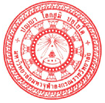 ใบตอบรับการเข้าร่วมกิจกรรมโรงเรียนวิถีพุทธชั้นนำ และโรงเรียนวิถีพุทธพระราชทานหลักสูตร 	 อบรมครู	     อบรมนักเรียน	 ปฏิบัติธรรมข้าพเจ้า .................................................................................ตำแหน่ง.................................................................โรงเรียน.................................................................................สังกัด......................................................................ตำบล.....................................................................................อำเภอ....................................................................จังหวัด..............................................................รหัสไปรษณีย์.............มีบุคลากรทั้งหมด................................คนเบอร์โทร(มือถือ)............................................................E-mail...........................................................................เป็นโรงเรียน  โรงเรียนวิถีพุทธชั้นนำ รุ่นที่ .............  โรงเรียนวิถีพุทธพระราชทาน รุ่นที่ ...............มีความประสงค์จะส่งบุคลากรภายในโรงเรียน ผู้บริหาร ครู  จำนวน ....................คน เป็นชาย......................คน หญิง...................คน เข้า  ปฏิบัติธรรม 										    อบรมครูนักเรียน  จำนวน ....................คน เป็นชาย......................คน หญิง...................คน      เข้า  เข้าค่ายคุณธรรมในวันที่...........................................................................................................ณ สถานปฏิบัติธรรม ............................................................................................................................................ตำบล......................................................................................อำเภอ...................................................................จังหวัด....................................................................................โดยมอบหมายให้ (นาย/นาง/นางสาว/อื่นๆ)......................................................................................................ตำแหน่ง..........................................................เบอร์โทร....................................................E-mail............................................................ ID Line : ....................................................  เป็นผู้ประสานงาน 		ข้าพเจ้ายินดีที่จะปฏิบัติตามระเบียบของหลักสูตร ทุกประการ		ลงชื่อ...........................................................................................			(						)  		ตำแหน่ง ผู้อำนวยการโรงเรียน................................................................			................/.........................../..................................หมายเหตุ : โปรดประทับตราโรงเรียนด้วยที่ส่งใบสมัคร  	ภายใน:วันที่ ๒๙ กุมภาพันธ์ พ.ศ. ๒๕๕๙ ส่งทางเมล์ ได้ที่ 	๑. พระณรงค์เดช   อธิมุตฺโต : E-mail:stain2548@hotmail.com  โทร ๐๘๑-๔๔๖-๕๐๙๕ 	๒. หรือส่งไปรษณีย์มาที่ ผู้อำนวยส่วนวางแผนและพัฒนาการอบรม มหาวิทยาลัยมหาจุฬาลงกรณราชวิทยาลัย ต.ลำไทร อ.วังน้อย จ.พระนครศรีอยุธยา ๑๓๑๗๐